Broj: 02/1- 96-68/5-23Datum: 16.11.2023. godine Na osnovu člana 59. i člana 82. Zakona o lokalnoj samoupravi ( ,,Službeni glasnik Republike Srpske“, broj: 97/16,36/19 i 6/21) , člana 57. i člana  86. Statuta opštine Vukosavlje ( ,,Službeni glasnik opštine Vukosavlje“, broj 6/17), te  članova 17. 18. i 90.  Zakona o javnim nabavkama  (,, Službeni glasnik BiH, broj:  39/14  i 59/22),  donosim:POSEBNU  ODLUKUo pokretanju procedure  javnih  nabavki   putem  direktnog  sporazuma za  nabavku  robe „Nabavka  polovnog  računara“Član 1.Pokreće se   procedura Javnih  nabavki-direktni sporazum za „Nabavku polovnog računara“ za  rad zamjenika  načlnika  Opštine  Vukosavlje.Jednom  ili  više ponuđača računara na tržištu uputiće se   Zahtjev za dostavu  ponuda. Član 2.Podaci  o  nabavci:  a)  naziv predmeta javne nabavke: „Nabavka polovnog računara“ ,b) brojčana oznaka i naziv predmeta nabavke iz JRJN: 30213000-5 Personalni  kompjuteri,  c) vrsta postupka:  direktni sporazum,d) da li se predmet dijeli na lotove:  ne, e) vrsta ugovora: roba,f) da li će biti zaključen ugovor o javnoj nabavci ili okvirni sporazum: ne,  samo račun, g) period trajanja ugovora o javnoj nabavci ili okvirnog sporazuma:  2 dana,h) procijenjena vrijednost nabavke: 501,93 KM sa uračunatim PDV-om, odnosno 429 KM  bez uključenog iznosa pripadajućih indirektnih poreza,i) okvirni datum pokretanja postupka nabavke: 16.11.2023. godine,j) izvor finansiranja: budžet Opštine Vukosavlje za 2023. godini, k) podatak za koju godinu se plan donosi: nabavka  u  2023. godini,l) dodatne  napomene: nema dodatnih napomena.Član 3.Za  sprovođenje ove odluke zadužuje se  Odjeljenje za finansije - Odsjek za budžet i Odjeljenje  za  Opštu upravu- IT administrator Opštine Vukosavlje.Član 4.Ova odluka stupa na snagu danom  donošenja.           Dostaviti:                                                                                                                    NAČELNIK   Odjeljenje za  finansije                                                             Borislav  Rakić,  master ekon.                                                                                                                                                                                  Službenik za JNB           IT  AdministratorArhiva                                                                     Босна и ХерцеговинаРепублика СрпскаОпштина ВукосављеНачелникMuse Ćazima Ćatića 163, 74 470 Vukosavljee-mail:  opstina@vukosavlje.gov.ba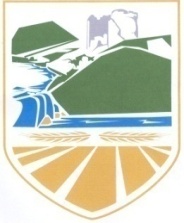 Bosna i HercegovinaRepublika SrpskaOpština VukosavljeNačelniktel./fax.: +387 (0)53 707 702  i  707 704web: www.vukosavlje.gov.ba